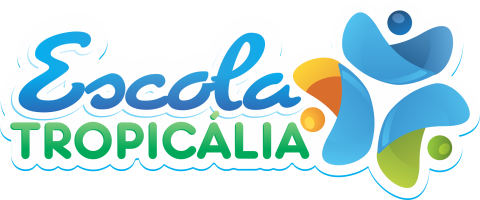 ATIVIDADES EXTRACLASSE ESTUDO DIRIGIDO  ORIENTAÇÕES: A atividade foi elaborada especialmente para reforçar os conceitos dados em aula. Com os exercícios você deve fixar os seus conhecimentos. Para isso, segue algumas orientações para melhor realizar os seus estudos.Utilize sempre que possível três tipos de memória: visual (leitura silenciosa), auditiva (leitura em voz alta), mecânica (escrita, registro do que leu ou estudou); A leitura te fará participar das discussões do texto, emitindo sua opinião com sua interpretação e produção escrita. - Leia atentamente as questões para não fugir do que é pedido.Consulte sempre o dicionário, pois você pode “traduzir” mal o que está sendo pedido.Fábula Narrativa com características específicas

A fábula não deixa de ser uma narrativa, bastante cativante e interessante, dependendo do leitor e do interesse a ser provocado.
A fábula para existir necessita inicialmente de dois suportes básicos:


TRABALHAR COM ANIMAIS QUE SE COMPORTAM COMO SERES HUMANOS


A HISTÓRIA DEIXA UMA MENSAGEM (MORAL) NO SEU FINAL

É claro que as fábulas, hoje, sofrem adaptações, as quais são bastante significativas e interessantes, mas que alteram consideravelmente a origem da fábula, o que pode repercutir de forma negativa sobre a mesma.
Ex: Sherek
OBS: não deixa de ser interessante e positivo tal “adaptação”, no entanto, no estudo das fábulas, o que nos importa são as características tradicionais e fundamentais do texto estudado.

     O foco narrativo das fábulas são de preferência, em terceira pessoa, onde o discurso direto é um artifício muito usado e bem aceito pela modalidade.
As histórias são curtas e intensas, as quais podem ser produzidas em média de 30 linhas, onde a mensagem (moral)tem um papel fundamental no objetivo do mesmo.

   O título, assim como em todas as narrativas, faz-se obrigatório, desde que exigido na proposta, mas sempre lembrando o quanto é importante sua escolha, aliás, sua propícia escolha.
   Existem várias histórias sobre os mesmos animais, mas com enredos ou conflitos diferentes, mas o que realmente importa é sua originalidade e desenvolvimento dos elementos narrativos
Leia: 
                                        A Raposa e o Porco Espinho
Autor: Esopo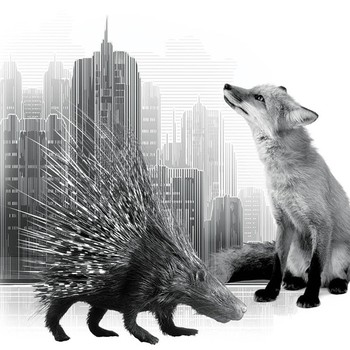 
Uma Raposa, que precisava atravessar a nado um rio não muito caudaloso, acabou surpreendida por uma forte e inesperada enchente.

   Depois de muita luta, teve forças apenas para alcançar a margem oposta, onde caiu quase sem fôlego e exausta.

Mesmo assim, estava feliz por ter vencido aquela forte correnteza, da qual chegou a imaginar que jamais sairia com vida.

   Pouco tempo depois, veio um enxame de moscas sugadoras de sangue e pousaram sobre ela. Mas, ainda fraca para fugir delas, permaneceu quieta, repousando, em seu canto.

  Então veio um Porco Espinho, que vendo todo aquele seu drama, gentilmente se dispôs a ajudá-la e disse:    "Deixe-me espantar estas moscas para longe de você!"

E exclamou a Raposa quase sussurrando:

  "Não! Por favor não perturbe elas. Elas já pegaram tudo aquilo de que precisavam. Se você as espanta, logo outro enxame faminto virá e irão tomar o pouco sangue que ainda me resta!"

Moral: Pode ocorrer que, algumas vezes, o remédio para a cura de um mal é pior que o mal em si mesmo.Questão 1Após fazer a leitura sobre fábula agora é sua vez de escrever sua narrativa. CRIE uma narrativa, de 30  linhas, com título, sobre a proposta:
O lobo aterroriza e inibe um inocente gato, o qual sente-se frágil e indefeso, diante de tamanha crueldade felina... ( continue a fábula) 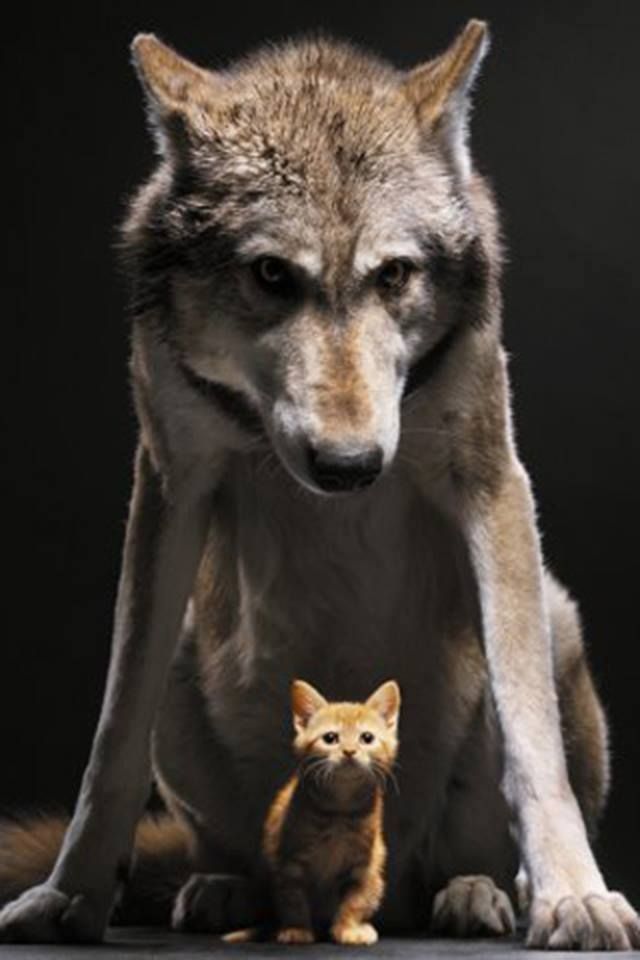 ______________________________________________________________________________________________________________________________________________________________________________________________________________________________________________________________________________________________________________________________________________________________________________________________________________________________________________________________________________________________________________________________________________________________________________________________________________________________________________________________________________________________________________________________________________________________________________________________________________________________________________________________________________________________________________________________________________________________________________________________________________________________________________________________________________________________________________________________________________________________________________________________________________________________________________________________________________________________________________________________________________________________________________________________________________________________________________________________________________________________________________________________________________________________________________________________________________________________________________________________________________________________________________________________________________________________________________________________________________________________________________________________________________________________________________________________________________________________________________________________________________________________________________________________________________________________________________________________________________________________________________________________________________________________________________________________________________________________________________________________________________________________________ 